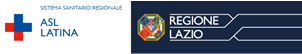 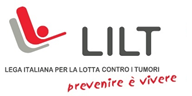 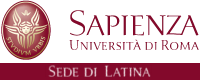 Il Tumore al Seno – Emergenza SocialeFai prevenzione: proteggilo anche tu!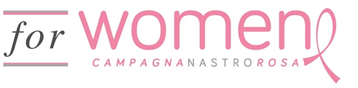 Conferenza Stampa di Chiusura - Campagna Nastro Rosa 2016INCONTRO – DIBATTITOINVITO16 Novembre 2016Ore 10:00Palazzina Direzionale Ospedale “S.M. Goretti”LATINAApertura dei lavori                                                                                                                                                                 Dott. Sergio Parrocchia, Direttore Sanitario P.O. Nord AUSL di Latina Saluti                                                                                                                                                                    Dott. Damiano Coletta, Sindaco di Latina  Risultati Campagna Nastro Rosa 2016          Dott. Alessandro Rossi, Presidente LILT Provincia di LatinaTestimonianzeInterveranno:                                                                                                                                                                                                                                                 Prof. Carlo Della Rocca, Delegato del Rettore Università Sapienza di Roma. Polo Pontino                                                                           Dott. Fabio Ricci, Direttore Clinico Breast Unit A.U.S.L. Latina                                                                                                                                                                 Dott. Giorgio Casati, Direttore Generale della A.U.S.L. di Latina                                                                             S.E. Dott. Pierluigi Faloni, Prefetto della Provincia di LatinaModeratrici,  Dott.ssa Elena Ganelli, Addetto stampa LILT                                                                                                     Dott.ssa Roberta Sottoriva, Radio LunaDISCUSSIONEComitato organizzativo                                                                                                                                               Dott. Alessandro Novaga, Responsabile LILT Relazioni Enti ed Istituzioni                                                            Dott.ssa Sandra Cervone, Addetto stampa LILT Gaeta                                                                                        Dott.ssa Nancy Piccaro, Assessore Comune di Roccagorga                                                                                  Cav. Ignazio Di Stefano, Responsabile Segreteria LILT di Latina 